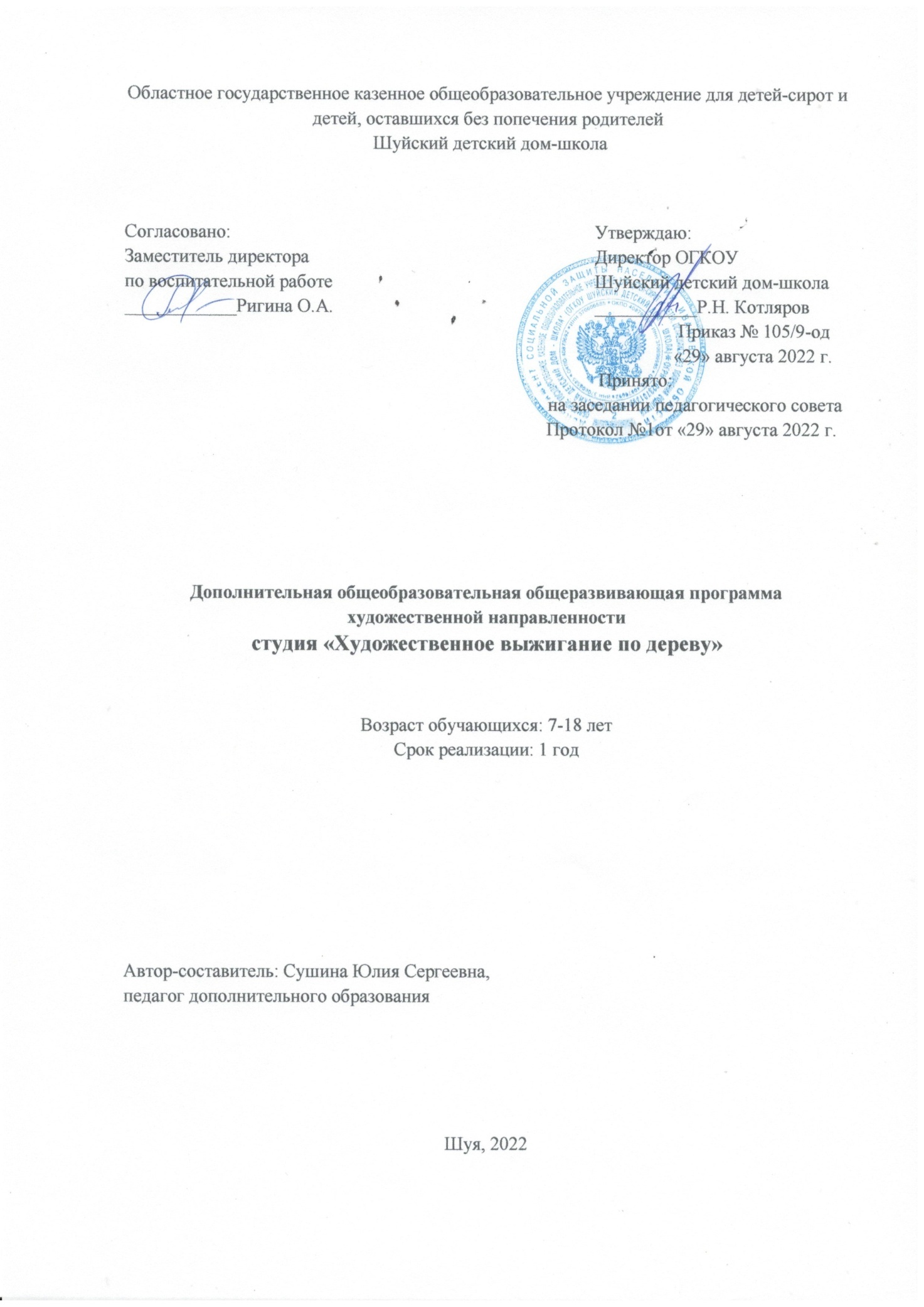 Пояснительная запискаВ руках таланта все может служить орудием к прекрасному.                                       Н.В. Гоголь  Выжигание по дереву – искусство, пришедшее к нам из глубины веков. В той или иной форме выжигание по дереву можно встретить в культуре любого народа. Первые предметы быта, украшенные выжженным узором, датируются приблизительно 700 годом до нашей эры и обнаружены в Перу. В средние века в Европе выжигание стало уже не только формой народного творчества, но и действительно искусством. Им занимались многие знаменитые художники.
     В старину для выжигания использовали специальные заточенные под определённый узор клейма или металлические стержни, которые накаляли докрасна. На деревянных панелях домов, балках, ставнях часто выжигали раскалённой кочергой или шпагой. 
      В ХХ веке появились первые электрические приборы для выжигания. В наше время применяют многие способы выжигания: пиротипию (горячее печатание), пирографию (горячее рисование), выжигание в горячем песке или на открытом пламени, на солнце увеличительным стеклом, выжигание кислотами, трением на токарном станке.      К сожалению, сейчас этот вид народного промысла несколько позабыт. И напрасно, ведь это прекрасное хобби для любого возраста. Выжигание по дереву поможет стать более аккуратным, трудолюбивым и усидчивым, развить творческие способности. Выжигание по дереву — замечательный вид творчества. Если сделать это занятие простым и безопасным, оно принесет ребенку огромную пользу.В программе отражается специфика стороны, которая присуща предметам практической деятельности, как мощному средству назначения и развития, учитывающая все требования к декоративно – прикладному образованию.Актуальность - данной программы заключается  в соединении умственного и физического творческого труда, которое является одной из основ здорового и долговременного образа жизни человека.Цель:  сформировать устойчивую мотивацию к познанию окружающего мира природы с помощью обучения детей творческой, вдумчивой работе с деревом – одним из самых любимых, распространенных материалов для декоративно-прикладного творчества, а также обеспечение всестороннего развития личности подростка, удовлетворение  потребности в практической деятельности, осуществляемых по законам красоты.Задачи:Обучающие:  - формировать пространственное представление, художественно – образное   восприятие действительности;  - научить познавать и использовать красоту и свойства древесины для создания художественных образов и предметов быта;  - освоить основы технологии и технику безопасности ручной обработки древесины;  - изучить технологию работы выжигателем;  - научить работать различными инструментами, приспособлениями.Воспитывающие:  -пробуждать интерес к русскому народному творчеству и к новым, современным           направлениям народного творчества; - развивать  терпение, настойчивость, трудолюбие; - сформировать навыки работы в творческом разновозрастном коллективе.Развивающие:- развивать художественно – творческие способности учащихся;- развить способности работы с инструментом, объемное видение предметов, развить руки, как важнейшее средство общения человека с окружающим миром;- развивать фантазию, память, эмоционально – эстетическое отношение к предметам и явлениям действительности.Формы работы:Используются разные формы  организации занятий: - фронтальная (все обучающиеся одновременно выполняют одинаковую работу под руководством педагога);- групповая (для выполнения работы обучающиеся объединяются в группы в зависимости от уровня сформированных умений и навыков, взаимодействуя друг с другом);- коллективная (обучающиеся выполняют общую работу, проявляя самостоятельность и взаимопомощь);- индивидуальная (самостоятельная работа обучающегося при выполнении индивидуального задания).     Планируемые результаты: К концу года обучающиеся должны:Знать:- принципы организации рабочего места и основные правила техники безопасности;- основные понятия графики, графического изображения (чертёж, эскиз, технический рисунок);- физико-механические, технологические, энергетические, экологические свойства материалов;- способы разметки по шаблону и чертежу;- принцип подбора столярного инструмента - по назначению, по виду деятельности, по свойствам материалов;- способы отделки древесины - грунтовка, шлифование, окраска, лакирование, полирование;- основы композиции: основные принципы декоративного оформления плоскости;- основные приёмы выжигания, типовые композиции и их выполнение на различных видах изделий;- технологический процесс изготовления изделий и декорирование их выжиганием.Уметь:-рационально организовывать рабочее место. Соблюдать правила Техники безопасности;- уметь читать и выполнять чертежи, эскизы, технические рисунки;- определять породу и пороки древесины по её внешнему виду;- производить разметку заготовки по шаблону и чертежу;- выполнять простейшие столярные операции;- производить отделку столярных изделий с учётом дизайна;  - самостоятельно разрабатывать композиции для выжигания и выполнять их;- экономно расходовать материалы и электроэнергию.Оценка результативности программы для промежуточной аттестации:Тематическое планирование студии «Художественное выжигание по дереву»Содержание программы1.Теория. Цель и задачи объединения. Режим работы. План занятий. Инструменты и материалы, необходимые для работы. Организация рабочего места. Правильное положение рук и туловища во время работы. Правила техники безопасности.  2.Азбука выжигания. Приемы выжигания  и способы.3. Отрабатывать практические навыки по выжиганию через более сложные работы. Диалог с учащимися о любимых мультфильмах и героях (можно и по желанию детей).4.Отрабатывать навыки линейного и точечного приёмов выжигания.5.Отрабатывать приём выжигания – ретушь, самостоятельность и отрабатывать все три приёма выжигания. Особенности изображения пейзажа. Виды пейзажей.6.Праздники, в особенности Новый Год и Рождество — это возможность стать добрее, больше радоваться жизни и простить все старые обиды.7.Включает самостоятельную работу по разработке узора, рисунка, орнамента и нанесение его на основу разной формы.8.Выжигание на объемных формах шкатулки, карандашницы и деревянной тарелке.9.Повторение всего материала и его применение при самостоятельной работе. Работа на свободную тему в технике выжигания.10.Тестирование. Защита проекта, организация выставки.	Календарно - тематическое планированиестудии «Художественное выжигание по дереву» Высокий уровеньСредний уровеньНизкий уровеньОтлично справляется с заданием, усвоены основные теоретические знания, технические навыки и умения. Работает ровно, без напряжения, хорошо развита фантазия, умело управляется с инструментами. Ярко выражается индивидуальность. Усвоены теоретические знания, в практических индивидуальных занятиях несколько теряется и испытывает психологические трудности в коллективе. Проявляет творческий подход к обучению. Требуется дополнительная помощь педагога.Освоение ключевых понятий носит формальный, не систематизированный или фрагментарный характер, слабо владеет терминологией, нет творческого подхода к работе. Работает только по образцу.Наименование разделов, темыКоличество часовВведение «Первые шаги»9Азбука выжигания9Выжигание героев из мультфильмов6Выжигание животных и птиц12Выжигание природы39Новый год и Рождество Христово24Выжигание на деревянной основе разной формы (круг, квадрат, ромб и др.)24Выжигание на объемных формах57Свободное творчество48Итоговое занятие3Всего231№п/пТема занятияФорма занятияЭлементы содержанияДата проведенияДата проведенияПримечание №п/пТема занятияФорма занятияЭлементы содержанияПо плануПо фактуПримечание I. Введение «Первые шаги»I. Введение «Первые шаги»I. Введение «Первые шаги»I. Введение «Первые шаги»I. Введение «Первые шаги»I. Введение «Первые шаги»I. Введение «Первые шаги»1.Знакомство с объединение. Техника безопасности. Материалы и инструменты. Правила пользования выжигательным прибором.Беседа Инструктаж по технике безопасности. Вводное занятие. Рабочее место. Устройство выжигательного аппарата. 1.092Подготовка досок к работе и перенос рисунка.Беседа, практическое занятиеДревесина, породы древесины, фанера, ДВП.Практическое задание: Подготовка заготовки (фанера). Зачистка (шлифовка) основы для выжигания.Выбор рисунка, подготовка основы для выжигания.5.093Ознакомление со способами выжигания.Беседа, практическое занятиеНепрерывной линией.  Точечным способом и фоновое выжигание.8.09II. Азбука выжиганияII. Азбука выжиганияII. Азбука выжиганияII. Азбука выжиганияII. Азбука выжиганияII. Азбука выжиганияII. Азбука выжигания4.Подготовка материала к работе. Выжигание рисунка способом непрерывной линией (в том числе округлых форм)Беседа, практическое задание Практическое задание: приемы выжигания. Выжигание рисунка способом непрерывной линией.12.095-6.Выжигание рисунка точечным способомБеседа, практическое заданиеПрактическое задание: выжигание рисунка точечным способом.15.0919.09III.  Выжигание героев из мультфильмовIII.  Выжигание героев из мультфильмовIII.  Выжигание героев из мультфильмовIII.  Выжигание героев из мультфильмовIII.  Выжигание героев из мультфильмовIII.  Выжигание героев из мультфильмовIII.  Выжигание героев из мультфильмов7-8.Любимый герой из мультфильмаБеседа, практическое занятиеПрактическое задание: на приготовленную доску переводится рисунок, выжигание рисунка, раскрашивание кузнечика зелёной, светло зелёной красками,
покрытие работы лаком.22.09 26.09IV. Выжигание животных и птицIV. Выжигание животных и птицIV. Выжигание животных и птицIV. Выжигание животных и птицIV. Выжигание животных и птицIV. Выжигание животных и птицIV. Выжигание животных и птиц9-12.Животные и птицыПрактическое занятиеПрактическое задание:  выбор картинок из раскрасок для выжигания, перенос рисунков на подготовленную доску через копировку и шаблоны, выжигание зверей ретушью, покрытие работ лаком.29.09 3.106.1010.10V. Выжигание природыV. Выжигание природыV. Выжигание природыV. Выжигание природыV. Выжигание природыV. Выжигание природыV. Выжигание природы13-16.Выжигание деревьевБеседа, практическое занятиеПрактическое задание: перенос эскиза на доску, выжигание дерева по рисунку линейным выжиганием. 13.10 17.1020.1024.1017-20.Выжигание цветовПрактическое занятиеПрактическое задание: выжигание ромашки, колокольчиков, розы (по выбору).27.103.117.11 10.1121-25.Выжигание пейзажаПрактическое занятиеПрактическое задание: подбор иллюстраций, обработка доски, переноска рисунка на доску, выжигание по рисунку.14.1117.1121.1124.1128.11VI. Новый год и Рождество ХристовоVI. Новый год и Рождество ХристовоVI. Новый год и Рождество ХристовоVI. Новый год и Рождество ХристовоVI. Новый год и Рождество ХристовоVI. Новый год и Рождество ХристовоVI. Новый год и Рождество Христово26- 33Изготовление сувениров из разнообразных по форме заготовокПрактическое занятиеПрактическое задание: перенос эскиза на заготовку, выжигание рисунка, покрытие лаком.1.125.128.1212.1215.1219.1222.1226.12VII. Выжигание на деревянной основе разной формы (круг, квадрат, ромб и др.)VII. Выжигание на деревянной основе разной формы (круг, квадрат, ромб и др.)VII. Выжигание на деревянной основе разной формы (круг, квадрат, ромб и др.)VII. Выжигание на деревянной основе разной формы (круг, квадрат, ромб и др.)VII. Выжигание на деревянной основе разной формы (круг, квадрат, ромб и др.)VII. Выжигание на деревянной основе разной формы (круг, квадрат, ромб и др.)VII. Выжигание на деревянной основе разной формы (круг, квадрат, ромб и др.)34-41.Выжигание узора в круге, квадрате на полосеБеседа, практическое занятиеПрактическое задание: Разработка узора в круге, квадрате на полосе по выбору. Выжигание рисунка.29.122.01 5.019.0112.0116.0119.0123.01VIII. Выжигание на объемных формахVIII. Выжигание на объемных формахVIII. Выжигание на объемных формахVIII. Выжигание на объемных формахVIII. Выжигание на объемных формахVIII. Выжигание на объемных формахVIII. Выжигание на объемных формах42-46.Выжигание на тарелкеБеседа, практическое занятиеПрактическое задание: разработка рисунка, перенос рисунка на тарелку, выжигание.26.0130.012.026.029.0247-54.Выжигание карандашницыПрактическое занятиеПрактическое задание: разработка рисунка, перенос рисунка на карандашницу, выжигание.13.0216.0220.0223.0227.022.036.039.0355-60.Выжигание шкатулкиПрактическое задание: разработка рисунка, перенос рисунка на шкатулку, выжигание.13.0316.0320.0323.0327.0330.03IX. Свободное творчествоIX. Свободное творчествоIX. Свободное творчествоIX. Свободное творчествоIX. Свободное творчествоIX. Свободное творчествоIX. Свободное творчество61-76.Проект «Наше творчество»Практическое занятиеПрактическое задание: Выжигание работ по желанию ученика, одним из изученных способов. Составление или выбор рисунка. Выжигание изделия.Фотографирование этапов работы и составление презентации.3.04 6.0410.0413.0417.0420.0424.0427.041.054.058.05 11.0515.0518.0522.0525.05X. Итоговое занятиеX. Итоговое занятиеX. Итоговое занятиеX. Итоговое занятиеX. Итоговое занятиеX. Итоговое занятиеX. Итоговое занятие77.Проверка знаний БеседаТестирование. Защита проекта. Выставка работ.29.05